ORGANISMO DI COMPOSIZIONE DELLA CRISI DA SOVRAINDEBITAMENTO (O.C.C.) DELL'ORDINE DEGLI AVVOCATI DI PESARO Iscritto al Nn. 306  del Registro degli Organismi di Composizione della Crisi da Sovraindebitamento istituito presso il Ministero della Giustizia O.C.C. Ordine Avvocati PESAROocc.pesaro@ordineavvocatipesaro.itocc.pesaro@pec.ordineavvocatipesaro.itSpettabile ORGANISMO DI COMPOSIZIONE DELLA CRISI DA SOVRAINDEBITAMENTO  dell’Ordine degli Avvocati di PESARO P.le Carducci n. 12 61121 PESARO                                                                                                         PEC occ.pesaro@pec.ordineavvocatipesaro.itIl/ La sottoscritto/a (persona fisica) Congiuntamente ai seguenti familiari: Nome e Cognome, c.f. e residenza ___________________________________________________________________________________________ ____________________________________________________________________________________________ ___________________________________________________________________________________________ ___________________________________________________________________________________________ (persona giuridica) assistito nella procedura, come da specifica procura in calce, dal seguente Professionista:   Convenzionato con: DICHIARA di voler proporre presso l’Organismo di Composizione della Crisi da Sovraindebitamento, istituito presso il Consiglio dell’Ordine degli Avvocati di PESARO, la seguente procedura ai sensi del D.Lgs. 12.1.2019, n. 14 e successive modifiche apportate dal D.Lgs 17.06.2022 n.83 e successive modifiche  (Codice della crisi d’ impresa e dell’insolvenza): CONCORDATO MINORE 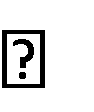 essendo: imprenditore minore che non raggiunge le soglie di cui all’art. 2 comma 1 lettera d) del D.Lgs. 14/19 	SI 	 	NO 	 imprenditore agricolo 	SI 	 	NO 	 imprenditore cancellato dal registro delle imprese da più di un anno 	SI 	 	NO 	 professionista, artista, lavoratore autonomo, società o associazione fra professionisti 	SI 	 	NO 	ente privato non commerciale 	SI 	 	NO 	 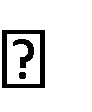 start up innovative 	SI 	 	NO 	 Altro _______________________________________________________________ 	  	     RISTRUTTURAZIONE DEI DEBITI DEL CONSUMATORE    LIQUIDAZIONE CONTROLLATA    ESDEBITAZIONE DEBITORE INCAPIENTE 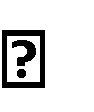 DICHIARA di possedere PARTITA IVA 	SI   	NO 	 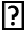 di possedere CASSETTO FISCALE 	SI   	NO 	 di possedere CASSETTO PREVIDENZIALE 	SI   	NO 	 DICHIARA di versare in una situazione di sovraindebitamento come definita dall’art. 2, comma 1, lett. c), D.Lgs, 14/19; di NON essere assoggettato né assoggettabile alla liquidazione giudiziale ovvero a liquidazione coatta amministrativa o ad altre procedure liquidatorie previste dal codice civile o da leggi speciali per il caso di crisi o di insolvenza; di NON essere già stato esdebitato nei cinque anni precedenti la domanda di NON avere già beneficiato dell’esdebitazione per due volte; di agire in buona fede e di essere consapevole delle sanzioni di cui all’art. 344 del D. Lgs. N. 14/2019; di avere preso visione del Regolamento e del Tariffario dell’Organismo di Composizione della Crisi da Sovraindebitamento dell’Ordine degli Avvocati di PESARO e di accettarne integralmente i contenuti, riconoscendo il debito nei confronti dell’Organismo per l’attività prestata; di impegnarsi, altresì, a corrispondere anche le spese vive ed accessori relativi alla procedura; di consentire e concordare che i compensi previsti in detto Tariffario, oltre alle spese vive, ove non corrisposti direttamente dall’istante, siano collocati nella massa passiva dell’indebitamento e siano pagati in prededuzione rispetto a tutti gli altri debiti;  di essere stato informato che la particolare procedura da sovraindebitamento richiesta con la presente istanza sarà oggetto di pubblicazione a termini di legge; di prendere atto che i costi della procedura richiesta verranno calcolati, dal Gestore nominato, ai sensi dell’art. 16 D.M. 202/2014 e del richiamato D.M. n. 30/2012 e che essi ricomprenderanno il compenso spettante al Gestore della Crisi nominato e la quota di spettanza dell’Organismo; di essere, altresì, a conoscenza che detto importo potrà essere suscettibile di modifica all’esito della procedura, previa valutazione degli elementi di cui all’art. 15 D.M. n. 202/2014; di impegnarsi, anche per il tramite del proprio consulente, come individuato in calce, a collaborare fattivamente con l’Organismo di Composizione della Crisi fornendo allo stesso ogni documentazione utile alla ricostruzione della sua effettiva situazione economica e patrimoniale, consapevole che, in difetto, la presente istanza non potrà essere istruita. di essere, altresì, consapevole che la presente istanza non potrà essere istruita nel caso in cui essa si presenti priva delle informazioni richieste e non risultino allegati tutti i documenti indicati a pag. 7. DICHIARA che le ragioni dell’indebitamento e dell’incapacità di adempiere alle obbligazioni assunte sono indicate nella “Relazione” allegata DICHIARA, inoltre,  CHE la situazione debitoria ha avuto origine nei seguenti ambiti: Codici settore da indicare nella seconda colonna i beni (immobili / mobili registrati / titoli etc.) di proprietà o altro diritto reale (specificare tipo e valore di stima) sono i seguenti:  CHE i propri redditi sono i seguenti: Inserire all’occorrenza ulteriori righe descrittive  Importo offerto ai creditori: __________________________________________________________  CHE E) HA compiuto nei precedenti cinque anni i seguenti atti di disposizione del patrimonio (vedi allegati):  1)___________________________________________________________________________________  2)___________________________________________________________________________________  3)___________________________________________________________________________________  NESSUNO CHE F) SONO in corso le seguenti PROCEDURE ESECUTIVE: (vedi allegati) Inserire all’occorrenza ulteriori righe descrittive CHE G) SONO in corso i seguenti CONTENZIOSI: Civili/ Penali /Amministrativi /Tributari (inclusi RUOLI): (v. allegati) Inserire all’occorrenza ulteriori righe descrittive  	ALLEGA     i seguenti documenti:   Inserire all’occorrenza le ulteriori righe descrittive (*Si invita l’istante a depositare i documenti sopra indicati correttamente numerati e fascicolati)  CHIEDE - di ricevere le comunicazioni afferenti la presente istanza con le seguenti modalità:  a mezzo del seguente indirizzo PEC____________________________________________ a mezzo del seguente indirizzo mail _______________________________________ DICHIARA - di aver preso visione dell’Informativa di cui al Regolamento U.E. 2016/679 pubblicato sul sito dell’O.C.C. https://www.ordineavvocatipesaro.it/index.php/altri-servizi/organismo-di-sovraindebitamento  e, con la sottoscrizione della presente istanza, esprime il consenso affinché i propri dati personali possano essere trattati dall’Organismo di Composizione della Crisi da Sovraindebitamento, nel rispetto della normativa sopra richiamata, per gli obblighi civili e fiscali inerenti all’organizzazione ed all’espletamento del procedimento di composizione richiesto, consapevole che detti dati personali potranno essere utilizzati anche a fini antiriciclaggio a norma del D. Lgs. 231/2007s.m.i. DELEGA O.C.C. L’Organismo ed il Gestore nominato ad accedere alle banche dati presso l’Agenzia delle Entrate, nonché alla banca dati del P.R.A., della C.R.I.F., della Centrale Rischi presso la Banca d’Italia e della Centrale Allarme Interbancaria, ai dati Inps ed Inail, all’Agenzia della Riscossione, all’Agenzia del Territorio, al Registro Imprese, specificando che ambedue sono espressamente esentati dal rispetto di ogni regola dettata per la tutela della Privacy e che le informazioni ottenute saranno utilizzabili ai soli fini della procedura di composizione del debito. Data                                                                           FIRMA dell’istante ________________________________ * * * DELEGA AL PROFESSIONISTA Io sottoscritto/a ……………………..… ……..……..………….... nato/a a ……………………………..…(.…) il …………….......... (Cod.Fisc. ……………………………..) residente a …………...………………....(….), Via …………………..….... n. ………,  (nella mia qualità di legale rappresentante della società “………………..…………………………………………………”, con sede in …………………………………….(….) Via ……………..…….…………, n. …., Cod. Fisc. ……………………..…..…. P.Iva .……..…………….………………….….), delego 	……………….……………………..………………………………… 	(C.F……………………………………………………… 	- Pec:_______________________________________________) con studio in …………………….………(…..), Via …….………….…..………….. n. ….. a rappresentarmi (a rappresentare la società “____________________________”) avanti all’Organismo di Composizione della Crisi da Sovraindebitamento dell’Ordine Avvocati di PESARO,  autorizzandolo al deposito della presente istanza, a fornire all’O.C.C. ed al Gestore della Crisi nominato tutta la documentazione necessaria, le integrazioni ed i chiarimenti richiesti, anche rispetto al piano da me proposto a corredo dell’istanza, per il corretto svolgimento della procedura e, comunque,  ad agire in mio nome e per mio conto (o in nome e per conto della società “_____________________________”) per tutte le attività e/o incombenti per i quali la legge non richieda il mio personale intervento (o il personale intervento del legale rappresentante della società). Luogo ………………………, li …………………... FIRMA _____________________________ E’ Autentica  ____________________________________ Aggiornato Novembre 2022   8 Cognome e Nome Cognome e Nome Cognome e Nome Cognome e Nome Cognome e Nome Cognome e Nome Cognome e Nome Nato /a il  _ _ _ /_ _ _ / _ _ _ __ a                                                             Prov. a                                                             Prov. a                                                             Prov. a                                                             Prov. a                                                             Prov. Stato Residenza Residenza Residenza Residenza Residenza Residenza CAP Città                                                                                                         Prov. Città                                                                                                         Prov. Città                                                                                                         Prov. Città                                                                                                         Prov. Città                                                                                                         Prov. Città                                                                                                         Prov.  Stato C.F.                                                       P.Iva  C.F.                                                       P.Iva  C.F.                                                       P.Iva  C.F.                                                       P.Iva  Titolo studio Titolo studio Titolo studio Coniugato / a   Regime patrimoniale: comunione     separazione    Coniugato / a   Regime patrimoniale: comunione     separazione    Coniugato / a   Regime patrimoniale: comunione     separazione    Coniugato / a   Regime patrimoniale: comunione     separazione    Figli Figli Figli Celibe      / Nubile      /  Libero da vincoli      / Unione civile    Celibe      / Nubile      /  Libero da vincoli      / Unione civile    Celibe      / Nubile      /  Libero da vincoli      / Unione civile    Celibe      / Nubile      /  Libero da vincoli      / Unione civile    Occupazione Occupazione Occupazione Tel. Tel. Cell. Cell. Cell. Fax  Fax  Pec Pec Pec Mail Mail Mail Mail nella sua qualità di nella sua qualità di nella sua qualità di nella sua qualità di nella sua qualità di nella sua qualità di nella sua qualità di nella sua qualità di nella sua qualità di nella sua qualità di nella sua qualità di della Ditta/Società della Ditta/Società della Ditta/Società della Ditta/Società della Ditta/Società della Ditta/Società della Ditta/Società della Ditta/Società della Ditta/Società della Ditta/Società della Ditta/Società Sede legale  Sede legale  Sede legale  Sede legale  Sede legale  Sede legale  Sede legale  Sede legale  Sede legale  Sede legale  Sede legale  CAP CAP Città Città Città Città Prov./ Stato Prov./ Stato C.F. C.F. C.F. C.F. P. Iva P. Iva Tel. Tel. Tel. Tel. Cell. Cell. Cell. Fax Fax Pec Pec Pec Pec Mail Mail Cognome e Nome Cognome e Nome Cognome e Nome Cognome e Nome Cognome e Nome Cognome e Nome Cognome e Nome Cognome e Nome Cognome e Nome Cognome e Nome Cognome e Nome Cognome e Nome N	_ _ / _ _ / _ _ _ _ N	_ _ / _ _ / _ _ _ _ a a a a a a a a Prov.               / Stato Prov.               / Stato Iscritto all’Albo di di di di di Indirizzo dello Studio Indirizzo dello Studio Indirizzo dello Studio Indirizzo dello Studio Indirizzo dello Studio Indirizzo dello Studio Indirizzo dello Studio Indirizzo dello Studio Indirizzo dello Studio Indirizzo dello Studio CAP CAP Città Città Città Città Città Città Città Città Città Città Prov.              / Stato Prov.              / Stato CF CF CF CF CF CF P. Iva P. Iva P. Iva P. Iva P. Iva P. Iva Tel. Tel. Tel. Cell. Cell. Cell. Cell. Cell. Fax Fax Fax Fax Pec Pec Pec Pec Pec Pec Mail Mail Mail Mail Mail Mail Presso il quale elegge il domicilio	SI    	NO   	 	 	 (In caso di elezione di domicilio le comunicazioni saranno inviate esclusivamente al difensore/rappresentante) Presso il quale elegge il domicilio	SI    	NO   	 	 	 (In caso di elezione di domicilio le comunicazioni saranno inviate esclusivamente al difensore/rappresentante) Presso il quale elegge il domicilio	SI    	NO   	 	 	 (In caso di elezione di domicilio le comunicazioni saranno inviate esclusivamente al difensore/rappresentante) Presso il quale elegge il domicilio	SI    	NO   	 	 	 (In caso di elezione di domicilio le comunicazioni saranno inviate esclusivamente al difensore/rappresentante) Presso il quale elegge il domicilio	SI    	NO   	 	 	 (In caso di elezione di domicilio le comunicazioni saranno inviate esclusivamente al difensore/rappresentante) Presso il quale elegge il domicilio	SI    	NO   	 	 	 (In caso di elezione di domicilio le comunicazioni saranno inviate esclusivamente al difensore/rappresentante) Presso il quale elegge il domicilio	SI    	NO   	 	 	 (In caso di elezione di domicilio le comunicazioni saranno inviate esclusivamente al difensore/rappresentante) Presso il quale elegge il domicilio	SI    	NO   	 	 	 (In caso di elezione di domicilio le comunicazioni saranno inviate esclusivamente al difensore/rappresentante) Presso il quale elegge il domicilio	SI    	NO   	 	 	 (In caso di elezione di domicilio le comunicazioni saranno inviate esclusivamente al difensore/rappresentante) Presso il quale elegge il domicilio	SI    	NO   	 	 	 (In caso di elezione di domicilio le comunicazioni saranno inviate esclusivamente al difensore/rappresentante) Presso il quale elegge il domicilio	SI    	NO   	 	 	 (In caso di elezione di domicilio le comunicazioni saranno inviate esclusivamente al difensore/rappresentante) Presso il quale elegge il domicilio	SI    	NO   	 	 	 (In caso di elezione di domicilio le comunicazioni saranno inviate esclusivamente al difensore/rappresentante) Settore Cod. Sett. Importo 1) € 2) € 3) € 4) € 5) € 6) € 7) € 8) € per un Totale di € (001) Mutui (002) Finanziamenti (003) Condominio (004) Tassa automobilistica (005) Irpef (006) Irap (007) Iva (008) Inps (009) Inail - 	(010) CCIAA  CHE - (011) Tasi/Tari            -  (012) Imu -   (013) Rette scolastiche  -   (014) Altro Descrizione dei beni - quota e tipologia diritto reale Valore di Stima 1) € 2) € 3) € 4) € 5) € 6) € 7) € 8) € per un Totale di € Reddito da Importo lordo annuo 1) € 2) € 3) € 4) € 5) € 6) € 7) € per un Totale lordo annuo di € Creditore Tribunale - Giudice - R.G.E.  Prossima udienza Fase della procedura Tipologia  e  Valore Controparte Tribunale - Giudice - R.G. Prossima udienza Fase del giudizio Oggetto  e  Valore della domanda Descrizione documento: 1. 	Copia documento d’identità e Codice Fiscale (della persona fisica istante e/o del legale rappresentante)  2. 	 Numero e descrizione dei componenti il nucleo familiare conviventi e non  3. Elenco spese correnti necessarie al sostentamento dell’istante e dei componenti la sua famiglia / Copia provvedimenti relativi ad eventuali obblighi di mantenimento 4. 	Certificato Residenza Storico e Stato di famiglia  5. Estratti conti correnti intestati e cointestati ultimi 3 anni / copia Libretti postali o bancari / copia polizze vita e contratti assicurativi 6.  Copia atti disposizioni patrimonio ultimi cinque anni (se presenti)7. Copia ultime tre buste paga e contratto lavoro / dichiarazioni dei redditi degli ultimi 3 anni o dichiarazione di omessa presentazione con indicazione delle relative ragioni (se persona fisica) 8. 	Copia dichiarazioni redditi relative agli anni coincidenti con assunzione mutui / rilascio garanzie / Copia contratti di mutuo e piani ammortamento / copia contratti fideiussori etc 9. 	Carichi pendenti / Casellario Giudiziale (se persona fisica per istanza di Liquidazione controllata / o   Ristrutturazione debiti del consumatore / o Esdebitazione Incapiente) 10. Cassetto fiscale / Cassetto previdenziale  11. Visura camerale, posizione completa-storica del debitore (cd. fascicolo storico) / Visura Protesti 12. Visura Catastale nominativa sul territorio nazionale / Visura Ipotecaria per nominativo sul territorio nazionale / Visura ipotecaria ventennale relativa a beni sui quali l’istante risulta possedere diritti reali / Visura P.R.A. storica13. Copia perizia o valutazione commerciale del valore di mercato dell’immobile di proprietà  14. Carichi pendenti Agenzia Entrate / Estratto ruolo Ag. Entrate /Avvisi bonari Agenzia Entrate 15. Centrale Rischi Banca d’Italia / Centrale Rischi CRIF / Centrale Allarme Interbancario Banca d’Italia  16. Relazione dettagliata delle cause del sovraindebitamento / Specificazione del tipo di strumento richiesto: Ristrutturazione dei debiti del consumatore / Concordato minore / Liquidazione controllata / Esdebitazione  incapiente / Rateazioni proposte, tempi e modalità di pagamento dei creditori (non per Esdebitazione incapiente) 17. Elenco dei creditori con indicazione di: indirizzo, importo del credito, diritti di prelazione 18. Elenco eventuali crediti da incassare, anche se futuri 19. Scritture contabili ultimi 3 esercizi con dichiarazione di conformità all’originale (se imprenditore) 20. Numero dei dipendenti (se imprenditore) 21. Autocertificazioni che verranno, eventualmente, richieste dal Collegio Gestori OCC  22. Documenti di cui alla lettera E (copia atti di disposizione nei cinque anni, se esistenti) 23. Documenti di cui alla lettera F (copia atti relativi a procedure esecutive) 24. Documenti di cui alla lettera G (copia atti relativi a contenzioni civili/ amministrativi/ tributari/penali)  25. Informativa Privacy sottoscritta 26. Relazione ad hoc sulla situazione economica, patrimoniale e finanziaria (x Concordato minore); 